Unit 1Hello, friends.名刺交換をしよう。Unit 2When is your birthday?バースデーカードをおくろう。Unit 3What do you want to study?夢に近づく時間割を紹介しよう。Unit 4He can bake bread well.身近な人紹介カードを作ろう。Unit 5Where is the post office?オリジナルタウンで道案内しよう。Unit 6What would you like?ふるさとメニューを注文しよう。Unit 7Welcome to Japan.日本の四季ポストカードを紹介しよう。Unit 8Who is your hero?ヒーローを紹介しよう。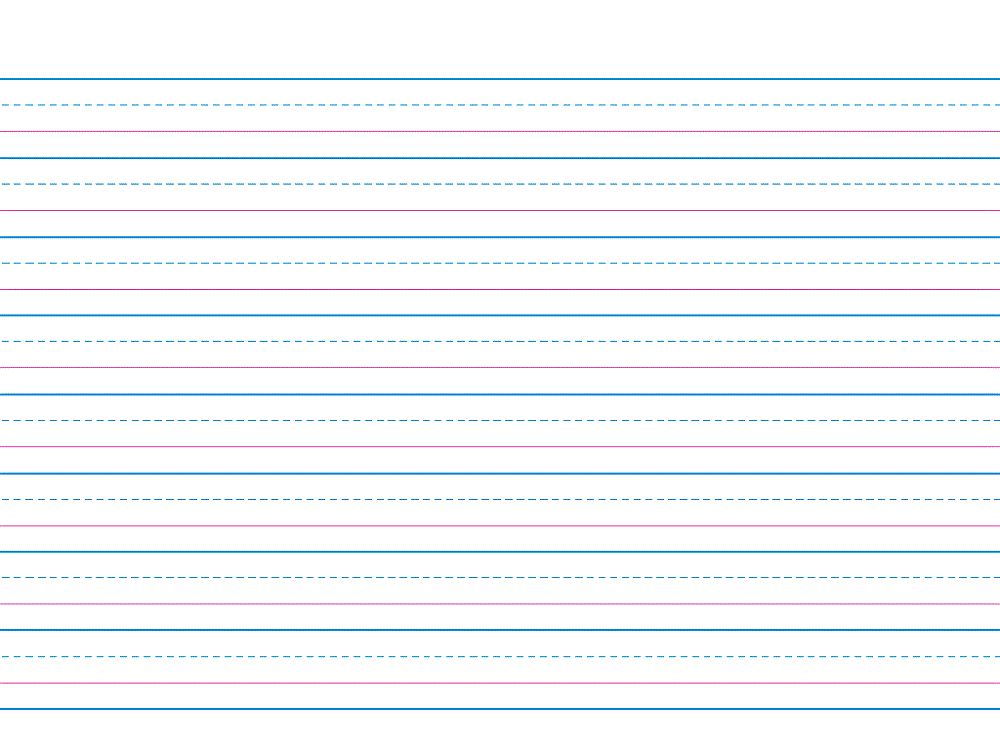 